Автор сказки: воспитанница детского сада Сафина ВикторияСоставитель: воспитатель Амирова Анжелика Ринатовна.Инсценировка авторской сказки в старшей группе «История в зимнем лесу».1.Тема: «История в зимнем лесу»2.Вид занятия:  инсценировка авторской сказки.3.Цель: формирование и развитие артистических способностей у детей дошкольного возраста, через театрализованную деятельность.Развивать связную и диалогическую речь.  Формировать желание участвовать в общем действии и воспитывать партнерские отношения в игре.Задачи:Развивать и работать над речью, интонациями детей;Закрепить правила техники безопасности во время проведения эксперимента;Совершенствовать артистических навыков у детей;Создавать условия для умения совместно действовать, договариваться со сверстниками;Развивать интерес ребенка посредством театрализованной деятельности и желание заниматься ею;Создать условия для самостоятельности и раскрепощения детей;Развивать желание добиваться положительных результатов в процессе работы.Предшествующая работа: повторение слов, инсценировка сказки.6.Подготовка воспитателя: 1.Написание конспекта,2.Подбор оборудования,7.Словарная работа: Закрепление словарного запаса.Закрепление словаря: хитрая - лиса, нос - морковка, дед - мороз, исполняет, новогодняя елка, украла.7.Индивидуальная работа: Закрепление с Бахрамжоном словаря.8.Оборудование: Подготовка атрибутов для инсценировки сказки: покрывала, имитация снега, елки, подготовка костюмов и масок животных.Ход сценария:Рассказчик: Однажды в зимнем лесу, лиса решила прогуляться. И увидела она , что стоит снеговик. 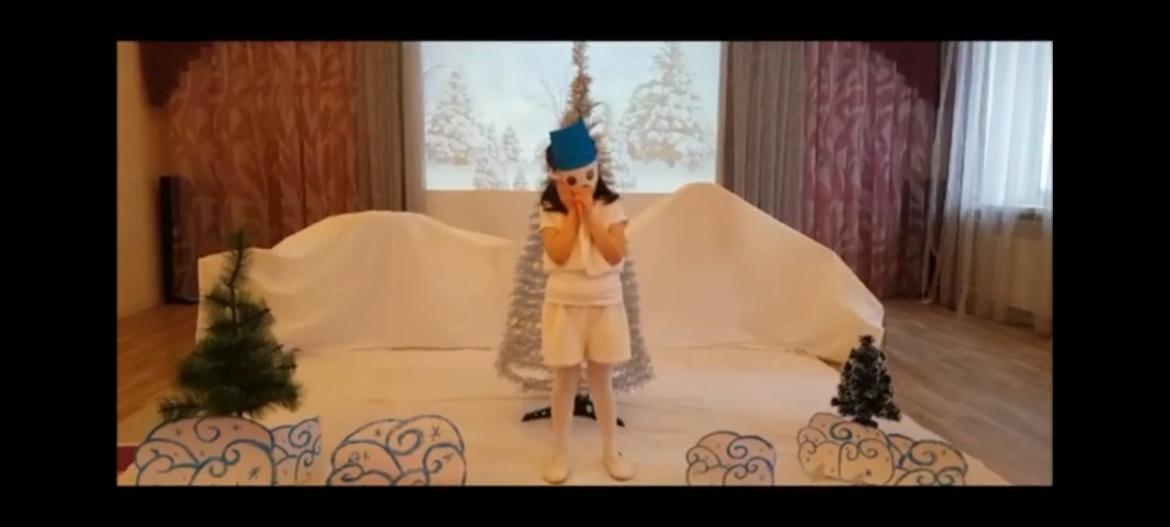 (Снеговик в это время спит, а лиса увидела снеговика и решила подкрасться.)Лиса: Ой , а кто это у нас? Лиса: Какая красивая, морковка!(она заприметила у снеговика нос, нос -морковку и решила она украсть ее у снеговика и убежать)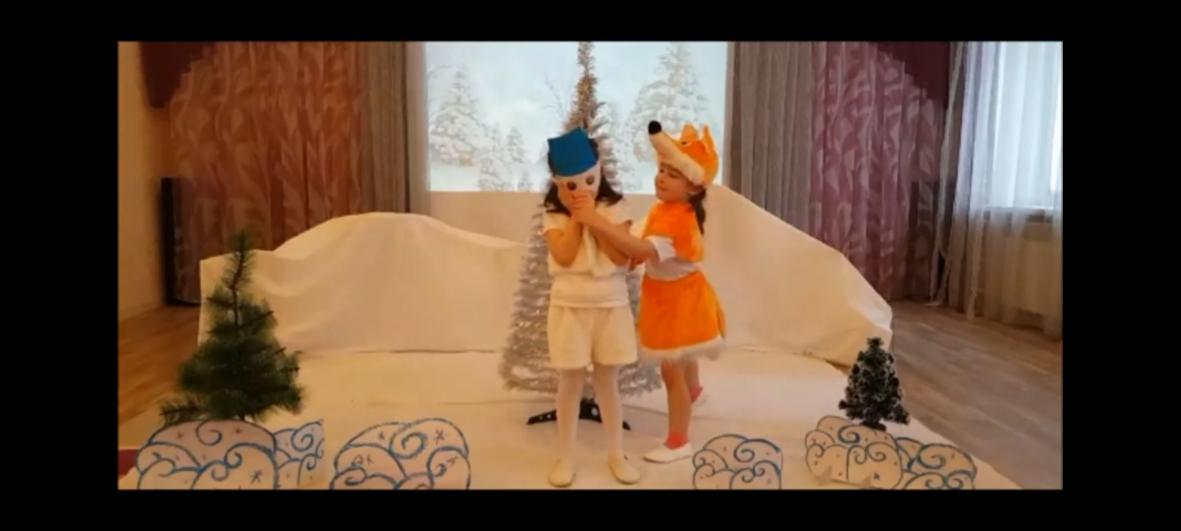 Рассказчик: Но тут снеговик проснулся!(Снеговик трогает нос и не может его нащупать)Снеговик: Ой ее ей, где моя морковка?Снеговик: Наверное , хитрая - лиса украла мою морковку? (Снеговик плачет)Рассказчик: Как раз недалеко от снеговика проскакивал зайчик.(Из - под елки выскакивает серый зайчик и прискакивает к снеговику)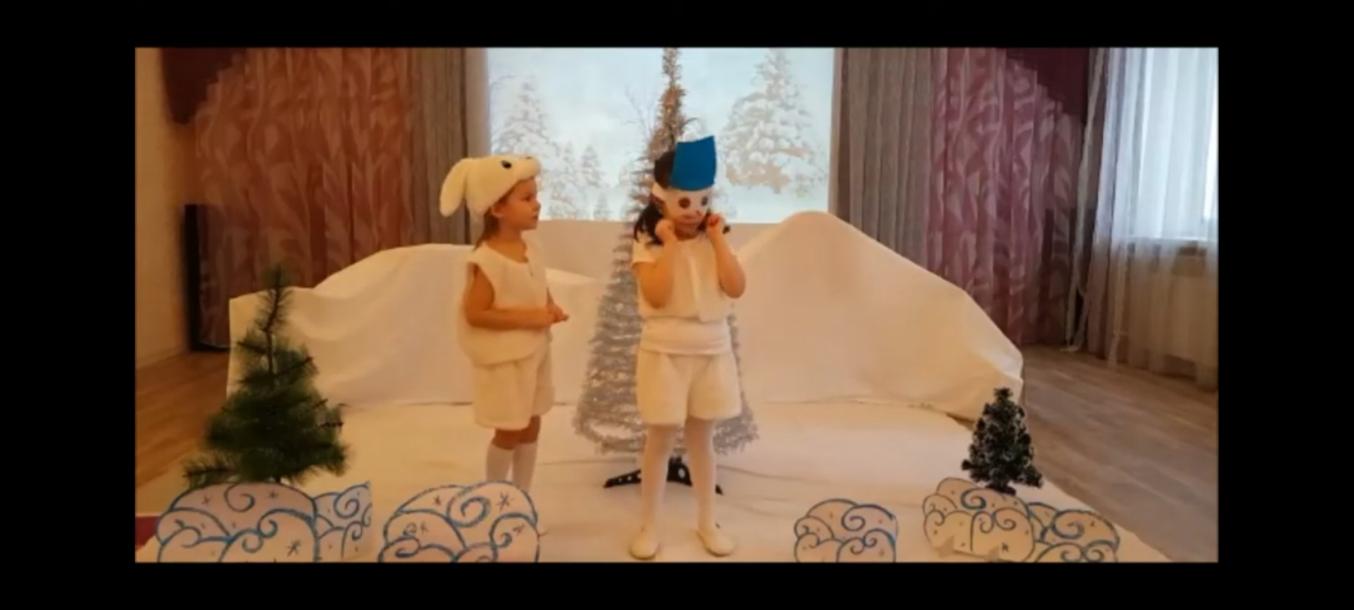 Зайчик: Что случилось снеговик?Снеговик : У меня хитрая - лиса , украла нос - марковку.Зайчик: Не плачь, я знаю как тебе помочь.(Снеговик вытирает слезы)Зайчик: Говорят в лесу , возле новогодней елочки, Дед Мороз раздает подарки и заодно желания исполняет! Пойдеш со мной?Снеговик: Пойду!Рассказчик: И отправились они в лес к новогодней елочке.(Снеговик и заяц ушли за елку)Рассказчик: В это время лиса гуляла и хозяйничала в лесу.Рассказчик: В этот раз , она заприметила спящего медведя возле елки и решила подкрасться к нему.(Лиса подкрадывается к медведю и рассматривает)Лиса: Ой, а кто это у нас?Лиса: Медведь.Рассказчик: Увидела лиса , что у медведя мед стоит рядом с ним и решила мед украсть и убежать.(Лиса схватила мед и убежала за елку)(Просыпается медведь, потягивается)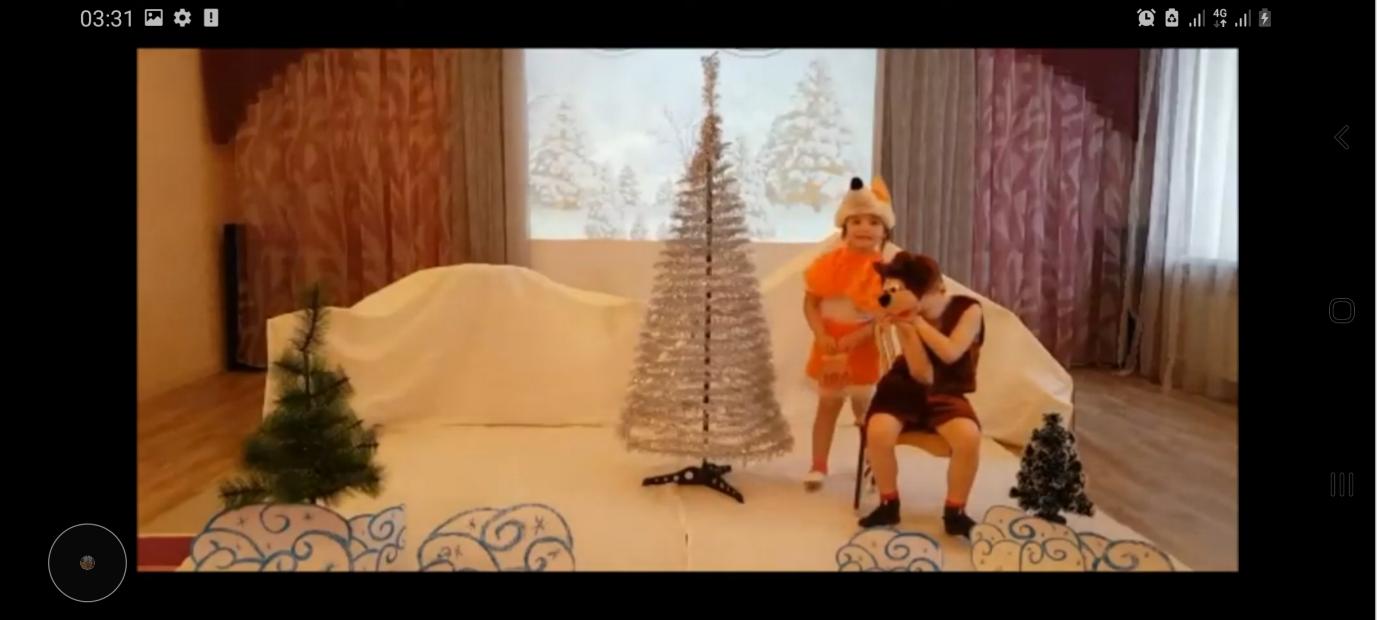 Рассказчик: Потянулся медведь и решил он перекусить медом , но замечает что его нет.Медведь: Где, мой мед?Медведь: Наверное , хитрая - лиса украла мой мед? (Медведь начинает плакать)Рассказчик: недалеко проходили мимо снеговик и заяц.(Услышали они плачь и подошли к медведю)Снеговик и Заяц: Что случилось, медведь?Медведь: У меня, хитрая - лиса украла мед.Снеговик и Заяц: Не плачь медведь, мы знаем как тебе помочь!(Медведь вытирает слезы)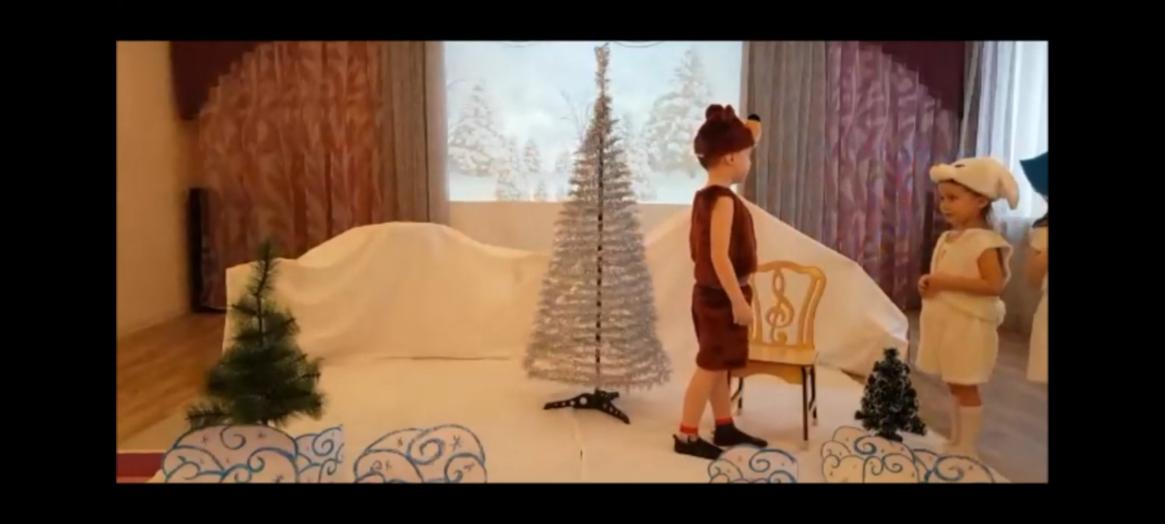 Снеговик и Заяц: Говорят в лесу , возле новогодней елочки, Дед Мороз раздает подарки и заодно желания исполняет! Пойдеш с нами?Медведь: Да, пойду.Заяц: Только мы не знаем, как туда добраться!Снеговик: Может ты знаешь?Медведь: Нет, я не знаю.Рассказчик: Расстроились они уже , что не смогут туда добраться, но потом услышали что , кто - то каркает! (Из - за елки вылетает ворона и каркает)Ворона: Кар - кар - кар.Снеговик: Кто это?(Удивились они, появлению вороны)Заяц: Это ворона? Ворона: Да, я ворона, кар -кар-кар.Ворона: Я знаю , как добраться до новогодней елочки, идите за мной, кар - кар - кар.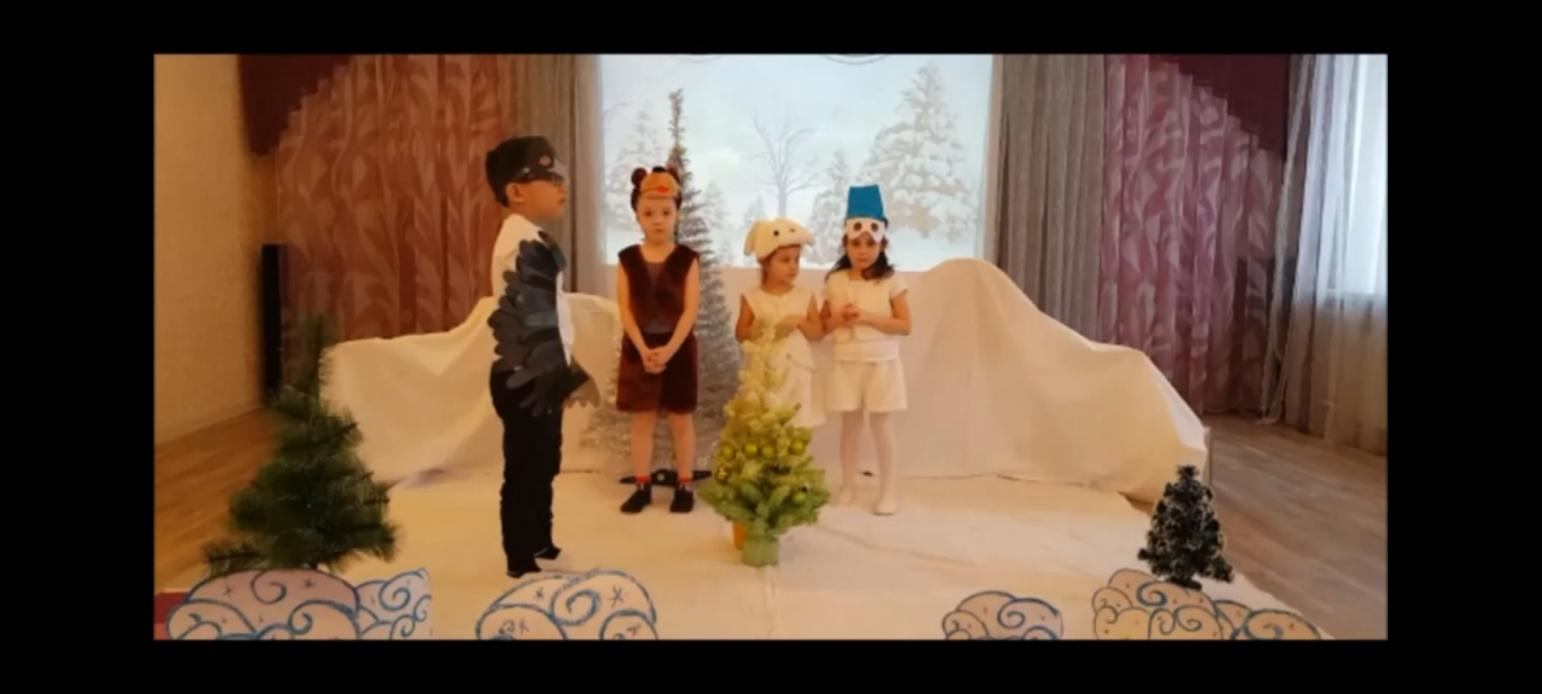 Рассказчик: И пошли они за летящей вороной , указывающая им путь. Рассказчик: Шли долго, они в лесу  но наконец - то добрались до волшебной новогодней елочки, под деревом которого сидел Дед Мороз. А Снегурочка с детворой водили хоровод вокруг нарядной елочки.(Подошли они к Дед Морозу и рассказали про свою беду)Рассказчик: Подошли они к Деду Морозу и рассказали про свою беду , которая приключилась у них из-за лисы.Снегурочка: Хорошо, я исполню ваши заветные желания , только вам надо рассказать мне стихотворение.(Заяц рассказывает стихотворение)Заяц: Новый год стучится в двери,
На пороге Дед Мороз,
Я глазам своим не верю:
Он подарки мне привез!

Он — волшебник самый главный,
Новогоднею порой,
Самый добрый он и славный,
Зимний, сказочный герой!

Я скажу ему: «Спасибо
За подарки, что привез!
Будь здоровым и счастливым,
Лучший в мире Дед Мороз!»Дед Мороз: Вот какой молодец Зайчик, за это я исполню ваши желания и подарю вам подарки .(Дед Мороз дает волшебную шкатулку и ребята по одному подходят и достают свои вещи, которые  украла лиса)Снеговик: Вот моя морковка.Заяц: А у меня теплые варюжкиМедведь: А вот мой мед.(Хором поблагодарили Дед Мороза)Снеговик,Заяц, Медведь: Спасибо, тебе Дед Мороз!(Из-за Елочки, вышла Лиса)Медведь: А вот и Лиса.Лиса: Простите меня пожалуйста, я больше так не буду!(Хором :Прощаем!)Снегурочка: Давайте мы споем песню!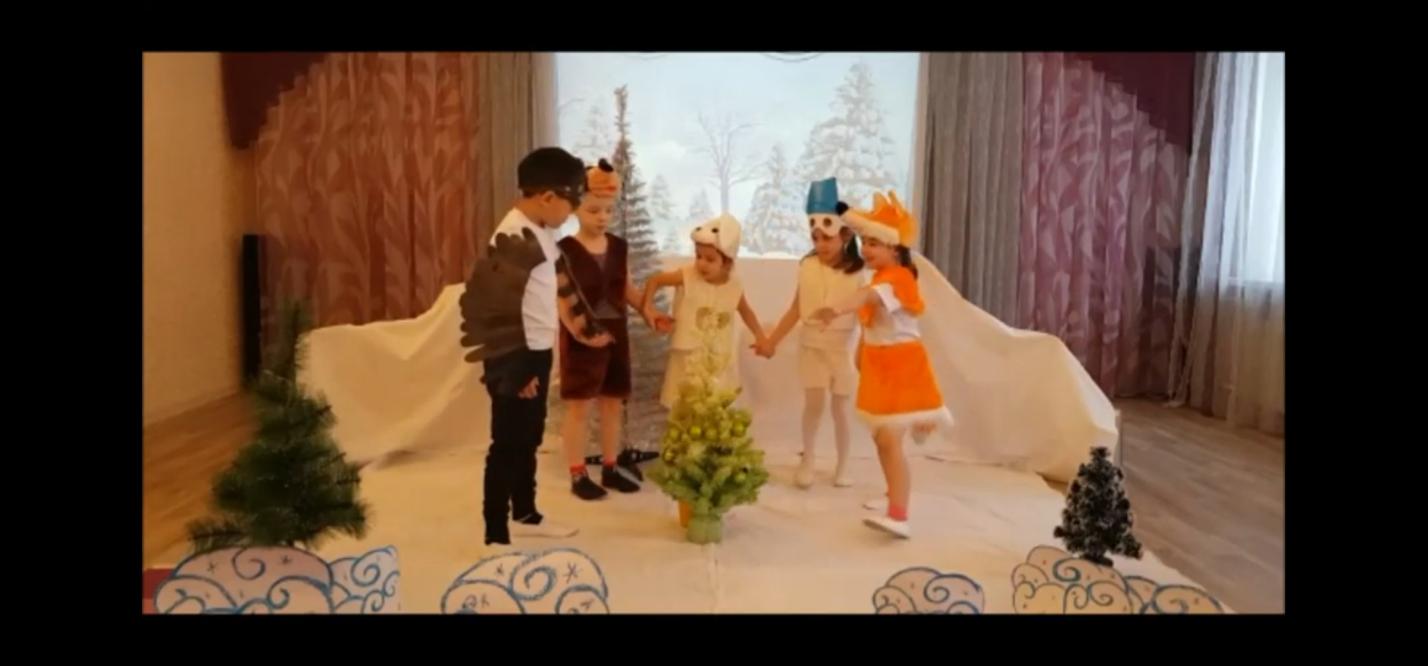 (Герои сказок встают со Снегурочкой в хоровод и поют песню «Падают снежинки» Г.Гладков )Рассказчик: Мы мешок развязяли, вам сказок насказали. А теперь завяжем мешок - и дальше пойдем, новых сказок наберем. А вы нас ждите - пироги пеките!Конец!